Уважаемые коллеги!Информируем вас о том, что 22 января 2022 года Ярославский государственный педагогический университет им. К.Д. Ушинского вновь откроет свои двери в формате онлайн.Прямой эфир начнется в 11.00 в официальном аккаунте ЯГПУ
им К.Д. Ушинского в социальной сети ВКонтакте https://vk.com/yspu.День открытых дверей онлайн даст возможность поступающим и их родителям познакомиться не только с правилами приема, но и получить больше информации о новых образовательных программах, что поможет определиться с выбором предметов для сдачи Единого государственного экзамена. Актуальный перечень программ бакалавриата и магистратуры, набор для обучения по которым будет проходить в 2022 году, размещен на сайте университета https://priem.yspu.org. Дополнительную информацию можно получить по телефону (4852) 73-05-22 или написав в сообщения группы ЯГПУ в социальной сети Вконтакте: vk.com/yspu. В целях организации работы по профориентации школьников, заинтересованных в получении педагогического образования, просим довести данную информацию до сведения выпускников и их родителей.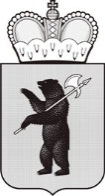 ДЕПАРТАМЕНТ ОБРАЗОВАНИЯЯРОСЛАВСКОЙ ОБЛАСТИСоветская ул., д. . Ярославль, 150000Телефон (4852) 40-18-95Факс (4852) 72-83-81e-mail: dobr@yarregion.ruhttp://yarregion.ru/depts/dobrОКПО 00097608, ОГРН 1027600681195,ИНН / КПП 7604037302 / 760401001__________________№______________На №          от          ДЕПАРТАМЕНТ ОБРАЗОВАНИЯЯРОСЛАВСКОЙ ОБЛАСТИСоветская ул., д. . Ярославль, 150000Телефон (4852) 40-18-95Факс (4852) 72-83-81e-mail: dobr@yarregion.ruhttp://yarregion.ru/depts/dobrОКПО 00097608, ОГРН 1027600681195,ИНН / КПП 7604037302 / 760401001__________________№______________На №          от          Руководителям муниципальных органов управления образованиемРуководителям образовательных организаций О дне открытых дверей в ЯГПУ им. К.Д. Ушинского